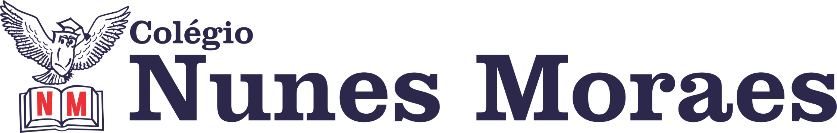 AGENDA DIÁRIA 3º ANO, 16 DE MARÇO1ª AULA: MATEMÁTICACapítulo 04: O espaço à sua volta.          Página: 88 e 89.Objetos de conhecimento: Localização e movimentação.Aprendizagens essenciais: descrever a posição de objetos no espaço a partir de um referente, indicando mudança de direção e sentido.Atividades propostas: Organize as ideias p.88; Explore seus conhecimentos p.89.2ª AULA: EXTRA3ª AULA:  PORTUGUÊSProdução Textual: Capítulo 4.      Págs.: 15 a 18.Objetos de conhecimento: Texto teatral.Aprendizagens essenciais: Produzir textos dramáticos, identificando a função deles para as peças teatrais, assim como reconhecendo a importância de sua estrutura.Atividades propostas: Práticas de Produção Textual p.15 a 18: Planejar e produzir um texto teatral.4ª AULA: CIÊNCIASCapítulo 04: E os outros sentidos?      Págs.: 73 a 77.Objetos de conhecimento: Gustação e olfação.Aprendizagens essenciais: Conhecer os sentido gustação e olfação, bem como os órgãos responsáveis por eles.Atividades propostas: Construindo juntos p.73; Gustação p.74 e 75; Agora é com você p.76 e 77.Atividade para casa: Agora é com você p.73.Bons estudos e uma ótima quarta-feira!